Leon TolstoiLev Nikolayevich Tolstoy, (9 shtator/28 gusht, 1828- 20 nëntor, 1910), ishte shkrimtar rus, novelist, eseist, dramaturg dhe filozof. Rrjedh nga familja aristokrate e Tolstojve. Njihet për dy veprat kryesore Lufta dhe paqja dhe Ana Karenina. Përmbajtja1Biografia2Vepra2.1Autobiografike2.2Romane2.3Novela2.4Tregime2.5PedagogjikeBIOGRAFIA 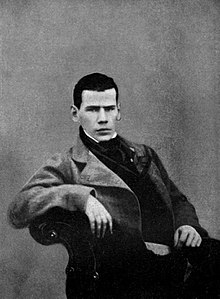 Tolstoi në moshën 20 vjeçare - rreth vitit 1848Nena e tij Maria Nikollajevna Vollkonskaja vdiq kur Tolstoi i mbushi 2 vjet. I ati Kont Nikolla Ilic Tolstoi vdiq kur shkrimtari i ardhshem ende nuk i kishte mbushur 9 vjet. Kështu ai mbeti nen mbikqyrjen e tezes se tij Tatiana Aleksandra Ergolska. Rinine e kaloi ne vendlindje ku edhe qe edukuar. Më 1844 hyri ne Universitetin e Kazanit dhe ne vitin 1847 ende pa mbaruar studimet u kthye ne vendlindje per shkak te pakënaqesise ndaj regjimit te atëhershem universitar carist.Me 1854 u transferua ne Krime ku mori pjes aktive dhe tregoi trimeri te rralle ne mbrojtjen e Sevastopolit. Heroizmi dhe vetmohimi i ushtarëve rus ne keto luftime te pergjakshme i bejne pershtypje autorit prandaj shenon ne ditarin e tij, “Forca morale e popullit rus eshte e madhe, vrulli i zjarrte i luftetarëve nuk pershkruhet ne asnje menyrë per asnje gjë, as ne Greqinë e vjeter, madje as ne Trojë nuk kishte kaq shumë heroizma si luftetaret e populli rus”.Pas kësaj ai ben nje udhëtim jashtë shtetit ne vende si Franca, Gjermania, Italia, Zvicera, ku kalon 6 muaj dhe pas kthimit fillon punen e ti si mesonjës i popullit te Jasnaja Polianës. Në nje udhtim te dytë, i cili zgjati per me shum se 9 muaj ai vizitoi perseri Gjermaninë, Francen, Italinë, Belgjiken dhe Anglinë ku në Londer takohet me Hercenin nje nga idolet e tij, e të cilin e çmonte shumë si shkrimtar dhe mendimtar.Pas kthimit te tij ne atdhe ai fillon me nje zell te madh punen per krijim e shkolles Jasnaja Poliana. Po me ketë emer ai fillon të botoj nje revistë pedagogjike me artikuj te ndryshem por idet e tij mbi edukimin e lirë dhe aktivitetin qe zhvillonte ngjallen dyshime te forta tek autoritetet cariste. Në korrik të vitit 1862 me urdher të Petersburgut dhe ne mungesë të tij u bë nje kontroll i imte prej dy ditesh në Jasnaja Poliana nga organet qeveritare. Leo Tolstoi i zemëruar nga ky veprim i qeverisë, i shkruan leter Aleksandrit II duke kërkuar denimin e fajtorëve.Me 1862 Leo martohet me te bijen e nje mjeku, Sofia Andrenjeva Bers. Jeta e lumtur familjare ne vitet e para te marteses ia qetëson shpirtin dhe fillon përseri te merret me pasionin e tij: Krijimtarinë letrare. Me 1863 mbaron novelen “Kozaket” qe e kishte filluar shumë kohë më parë dhe po në ketë vit boton novelen tjeter me titull “Polikushka”.Duke qenë ne një gjendje te tillë lulëzimi të forcave të tij ai fillon me 1864 punën e madhe dhe te gjatë te shkrimit te vepres se madhe "Lufta dhe paqja", e të cilën e perfundon ne vitin 1869. Pas kësaj vepre ai mendon per krijim e nje vepre historike por shpejt ndërron mendimin dhe me 1873 fillon punen per shkrimin e vepres monumentale “Ana Karanina” te cilen e perfundon ne vitin 1877.Pas mbarimit te këtij libri ate e kap nje krizë e thellë shpirtërore gjë që vërehet edhe ne veprat e tij te shkruara më vonë. Me nje forcë shumë te madhe i vihet kunder fisnikerise me te gjitha mënyrat, veqse ai nuk predikon luften kunder institucioneve por preferon mënyra paqësore. Nën influencen e ideve të kohës ai heq dore nga keto shkrime dhe fillon te shkruaj vepra filozofiko-morale. Disa nga ato vepra janë “Zotëria dhe punëtori”, “Ringjallja”, “Haxhi Murati” etj.Pas vitit 1909 ne ditarin personal te Tolstoit shihen gjithnjë e më shpesh shënimet ne te cilat shpreh qellimin per tu larguar nga familja me pretekstin e mosmarrveshjeve me gruan e tij. Me ne fund ne mengjesin e 28 tetorit te vitit 1910 largohet fshehurazi nga Jasna Poliana dhe pas disa ditesh më 7 nëntor 1910 vdes në nje stacion te vogel hekurudhor te Astrapovos. Varrimi i tij, sipas amanetit, bëhet ne një pyll afer Jasna Polianës, pa lejen e kishës zyrtare.Vdekja e Tolstoit pa dyshim që pikëlloi jo vetem bashkëmendimtarët por mbarë boten e kulturuar.[4] Deputet social-demokrat te Dumes se III ne nje telegram derguar mikut te tij V. Tcertkovit shfaqin pikëllimin e punonjesve me këto fjalë: “Fraksioni Social-Demokrat i Dumes interpret i ndjenjave te proletariatit rus dhe te gjithë proletariatit nderkombëtar shpreh dhembjen e tij te thellë per vdekjen e artistit gjenial, luftetarit te paepur kunder kishes zyrtare, armikut te arbitraritetit dhe te shtypjes qe ka ngritur zerin e tij me forcë kunder denimit me vdekje, mikut te te persekutuarve.”.Edhe sa ishte gjallë Leon Tolstoi, fama e tij doli edhe jashtë kufijëve rus. Ai i tregoi regjimit carist dhe të gjithë dinastisë së atij regjimi, se si duhet ndertuar jeta. Leo me forcen e tij dridhi fronin e Nikollës II, por Nikolla II kurrë nuk arriti t'ia dridhte fronin mbretëror Leon Nikolajevic Tolstoit; fron moral, te cilin ia dhuruan lexuesit e tij.Vepra e tij e parë ishte përkthimi "Një udhëtim sentimental në Francë dhe Itali". Më 1851 ai shkroi një histori të shkurtër me titull "Historia e të djeshmes" si dhe një varg veprash të tjera.Autobiografike Fëmijëria, 1852)Djalëria, 1854)Rinia, 1856)RomaneLufta dhe paqja, (1869)Ana Karenina, (1877)Ringjallja, (1899)NovelaLumturia e familjes, (1859)Kazakët, (1863)Vdekja e Ivan Iliçit, (1886)Sonata e Krojcerit, (1889)Djalli, (1889, 1911)Haxhi Murati, (1912, 1917)TregimeTregimet e Sevastopolit, (1855, 1856)Alberti, (1858)Tri vdekje, (1859)Polikushka, (1863)Zotëria dhe punëtori, (1895)Tri pyetjetPer sa toke ka nevoj njeriuPedagogjIKE Artikuj mbi arsimin, në revistën "Jasnaja Poljana" (1861–1862)Abetare (1872)Mbi arsimin popullor, (1874)Aritmetika, (1875)Abetarja e re, (1875)Libër leximi, (1875)Ana Karenina “Ana Karenina” është një roman romantik tipik i letërsisë ruse, i shkruar plot me detaje që të mbeten në mendje, por që transmeton edhe një ngarkesë të fuqishme emocionale. Ana, personazhi kryesor i veprës, nuk e gjen veten gjëkundi në martesën e saj dhe, pasi një aventurë jashtëmartesore, e gjen veten në shinat e trenit, e gatshme për t’u vetëvrarë për mëkatin që ka bërë.Nëse gjatë gjithë veprës personazhi i saj transmetonte neveri për atë që i bënte bashkëshortit, në fund gjithsecili nga ne ndjeu dhimbje për vdekjen e saj. Këtë fuqi për të t’i ndryshuar komplet emocionet e kanë shumë pak autorë. Kujtojmë këtu se të njëjtin efekt na ofron edhe Flaubert me “Zonja Bovari”.Tolstoy duket sikur e ka tejkaluar veten me romanin “Ana Karenina”, pasi i ka falur botës një kryevepër që ka kryesuar kushedi sa e sa klasifikimeve për librat më të mirë. I nisur me fjalinë “Të gjitha familjet e lumtura janë njësoj, ndërsa familjet jo të lumtura janë të gjitha jo të lumtura në mënyra të ndryshme”, Leo Tolstoy na jep këto mësime përmes kryeveprës së tij:Jo çdo gjë që shkëlqen, është prej ari
Kur 18 vjeçarja Kiti u përball me dy djem që e pëlqenin, ajo zgjodhi Vronskin, në vend të Levinit. Ajo mendonte se Vronski ishte më i paraqitshëm dhe më sharmant, por pavarësisht se ai flirtoi më Kitin, më pas zgjodhi Anën dhe në fund i la të dyja me zemrën të thyer. Ndërkohë Levini, vërtet duket në fillim personazh antipatik për lexuesin, por në fund rezulton një partner shumë besnik.Divorci duhet të jetë një zgjedhje e pranuar nga shoqëria
Romani është shkruar në një periudhë, kur divorci konsiderohej një tabu. Divorci ishte e kundërta e lumturisë, prandaj dhe përballë një fakti të tillë, Ana nuk divorcohej dot nga bashkëshorti i saj që nuk e bënte të lumtur.Por nëse e mendojmë mirë, një paragjykim i tillë për divorcin nga shoqëria e asaj kohe, na bën të mbajmë në duart tona një kryevepër të letërsisë botërore. Imagjinoni pak nëse Ana do të ishte ndarë prej bashkëshortit të saj. Sot nuk do të kishim një vepër të kësaj natyre.Të martohesh në moshë të re, është një zgjedhje jo tepër e zgjuar
Vitet e fundit është vënë re një rritje e moshës mesatare të martesës. Mosha mesatare e martesës për femrat është 27, kurse për meshkujt 29 (në ndryshim nga 23 për femrat dhe 26 për meshkujt në vitet ’90). Ky është një ndryshim shumë i mirë, pasi të dy partnerët janë më të përgatitur për jetën në çift.Tolstoy ndoshta nuk e parashikoi këtë tendencë të shoqërisë moderne, por ai ka shkruar në vepër për vështirësitë e martesës në moshë të re. Për të nxjerrë në pah pikëpamjet e tij, autori e vendos martesën e Levinit në moshën 32 vjeçare dhe që në fund të romanit, ai rezulton të jetojë më i lumtur se personazhet e tjerë që martohen më të rinj.Ne nuk e kemi fuqinë të ndryshojmë “ligjet” e shoqërisë ku jetojmë
Ajo që është pjesë e shoqërisë sonë, kërkon kohë të ndryshojë. Normalisht, “ligjet” arbitrare të shoqërisë ishin të padrejta për Ana Kareninën. Të shqetësohesh për të dalluar “të drejtën” nga “e padrejta” është tunduese dhe mund të jetë më pak produktive, se sa të mendosh për një mënyrë pozitive për të bashëpunuar me situatat e padrejta ekzistuese.Romanca dhe dashuria e vërtetë ekzistojnë
“Ana Karenina” është natyrisht një tragjedi. Një femër rrezikon gjithçka që ka në emër të dashurisë së vërtetë, dhe arritja e një dashurie të tillë është fatale për të. Pavarësisht fundit tragjik, përgjatë gjithë veprës jepen mesazhe të shumta për dashurinë dhe lumturinë.Levini dashurohet me Kitin që në momentin e parë që e sheh dhe nuk i ndalon përpjekjet e tij për ta bërë për vete, edhe pse ajo e refuzon. Çifti has vështirësi në momentet e para pas martesës, por në fund, krijon një jetë të lumtur bashkë.Rutina nuk është e mërzitshme
Levini, që është personazhi më pozitiv në vepër, ndiqte një rutinë të njëjtë dhe ishte i lumtur me këtë pjesë, deri në momentin që miqtë e tij borgjezë e nxisnin të ndryshonte stilin e tij të jetesës. Nëse më parë ai zgjohej shpejt dhe bënte punë fizike, ata e shtynin të shkonte në opera, apo të merrte pjesë në gossip. Këto aktivitete ai nuk i pëlqente aspak, pasi ndihej më mirë me rutinën e zakonshme që ndiqte më parë.Askush nuk jeton një jetë të lehtë
Levini punonte me fshatarët që kishte punësuar dhe thuhet se Tolstoy ka bërë të njëjtën gjë në kohën e tij. Autori hapi shkolla për fëmijët e bujkrobërve të tij dhe i thurrte punëtorëve lavde për meritat e tyreLeo Nikolajeviç TolstoyLeo Nikolajeviç Tolstoy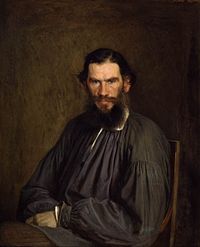 
Leo tolstoy
Leo tolstoyDitëlindja:9 shtator 1828Vendlindja:Yasnaya RusiPseudonim(e):LeoKombësia:rusZhanri:Roman